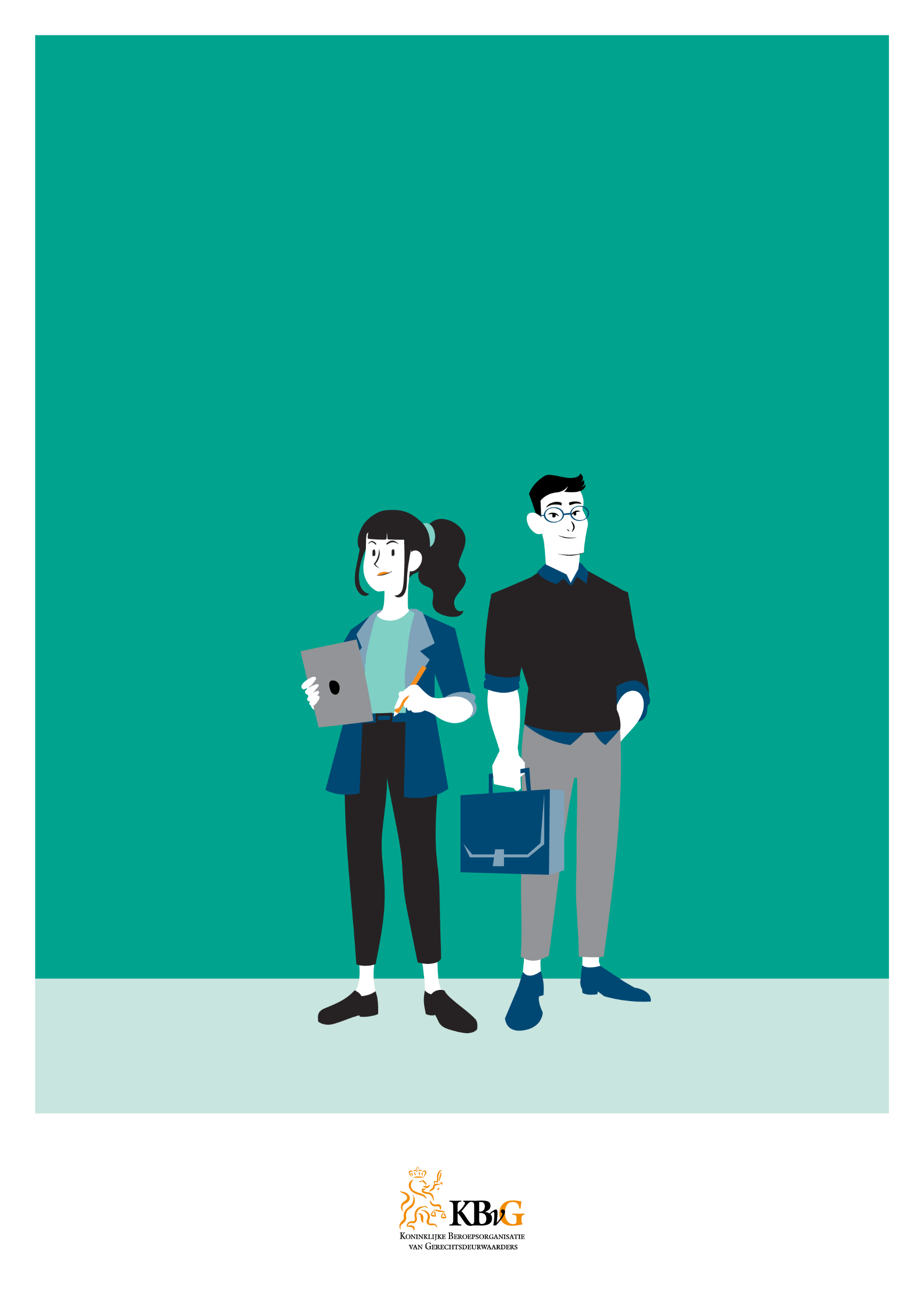 BIJLAGE 4	Model toetsingsverslag voor de auditorKBvG KwaliteitstoetsVersie 1.0.0 | 22-11-2022Deel A. AlgemeenKantoorgegevensBijzonderhedenComplexiteit van de organisatieAuditorDeel B.	Zelfevaluatie en voorgaand verslagBeoordeling van de zelfevaluatieAudit-aanpak naar aanleiding van de zelfevaluatiePunten uit voorgaand ToetsingsverslagDeel C. 	KwaliteitstoetsAlgemeenStatus verbetercyclusRechtmatigheid bevraging van basisregistraties 
(zie Gerechtsdeurwaardersverordening artikel 3.4)Domein 3. AmbtsuitoefeningArtikel 3.3 (voortvarend)Artikel 3.5 (transparant en toegankelijk)Domein 4. DienstverleningArtikel 4.2 (onafhankelijkheid van opdrachtgever)Artikel 4.3 (capaciteit voor ambtshandelingen)Artikel 4.4 (zorgvuldig en nauwgezet)Artikel 4.5 (transparant richting derden)Artikel 4.6 (transparant richting opdrachtgever)Artikel 4.8 (betalingsregelingen)Artikel 4.9 (klachtbehandeling)Domein 5. BedrijfsvoeringArtikel 5.2 (verantwoordelijkheid)Artikel 5.12 (standaardisering van dossiers)Artikel 5.13 (archief)Artikel 5.14 (integriteit van systemen)Artikel 5.15 (bijzonder werkgeverschap)Deel D. 	OndertekeningPlaats, datum [datum]Auditor [naam auditor]Plaats, datum [datum]Gerechtsdeurwaarder [naam gerechtsdeurwaarder]Plaats, datum [datum]Gerechtsdeurwaarder [naam gerechtsdeurwaarder]BedrijfsnaamAantal gerechtsdeurwaardersAantal toegevoegd gerechtsdeurwaardersAantal medewerkers in fte totaalneejaKantoor staat onder verscherpt toezicht van BFTllToelichtingEr is een lopende tuchtklacht van een toezichthouderllToelichtingBijzondere omstandigheden mbt het kantoor in voorgaande toetsperiodeBijzondere voorziene ontwikkelingen mbt het kantoor in komende periodeVolledigheid en actualiteit opgave nevenbetrekkingenABCCategorie lllToelichtingOp welke onderdelen toegepast?Indien van toepassing waarom afwijkend van beoordeling in zelfevaluatieOmschrijvingOmschrijvingOmschrijvingAuditorDatum voorgaande toetsingZelfde auditor als voorgaand verslagNaam voorgaande auditorPunten afstemming voorgaande auditorDatum tussentijdse zelfevaluatieDatum zelfevaluatie JaNvtNeeZelfevaluatie tijdig uitgevoerdlllToelichting indien niet van toepassing of niet/niet tijdigOnderdelen beoordeeld met ‘risico aanwezig’ in laatste zelfevaluatie3.3	Voortvarendheid3.5 	Transparant & toegankelijk4.2	Onafhankelijkheid van de opdrachtgever4.3	Capaciteit voor ambtshandelingen4.4	Zorgvuldig en nauwgezet4.5	Transparant richting derden4.6 	Transparant richting opdrachtgever4.8	Betalingsregelingen4.9	Klachtenbehandeling5.2	Verantwoordelijkheid5.12	Capaciteit voor ambtshandelingen5.13	Archief5.14	Integriteit van systemen5.15	Bijzonder werkgeverschapOnderdelen beoordeeld met ‘mogelijk een risico’ in laatste zelfevaluatie3.3	Voortvarendheid3.5 	Transparant & toegankelijk4.2	Onafhankelijkheid van de opdrachtgever4.3	Capaciteit voor ambtshandelingen4.4	Zorgvuldig en nauwgezet4.5	Transparant richting derden4.6 	Transparant richting opdrachtgever4.8	Betalingsregelingen4.9	Klachtenbehandeling5.2	Verantwoordelijkheid5.12	Capaciteit voor ambtshandelingen5.13	Archief5.14	Integriteit van systemen5.15	Bijzonder werkgeverschapAlgemene beoordeling van de auditor over volledigheid en diepgang zelfevaluatieAudit-aanpak van de auditor op onderdelen ‘mogelijk een risico’ en eigen beoordeling op risico en voorstellen van kantoorAudit-aanpak van de auditor op onderdelen ‘risico aanwezig’ en eigen beoordeling en voorstellen van kantoorDatum voorgaand verslagPunten van zorg voorgaand verslagPunten ‘werking ontbreekt’ voorgaand verslagDatum(s) toetsingBespreekpunten met gerechtsdeurwaarder naar aanleiding van de auditOverige bijzonderheden bij de uitvoering van de auditBeoordeling van de auditor over de wijze waarop het kantoor werkt aan het mitigeren van risico’s door gerichte en planmatige inzet van maatregelen en het monitoren van de effectiviteit van die maatregelen (PDCA)Het kantoor heeft een instructie voor de medewerkers over het rechtmatig bevragen van basisregistratiesIn de dossierapplicatie zijn voorzieningen getroffen die de mogelijkheid tot onrechtmatig bevragen beperkenBeoordeling van de auditor van de rechtmatigheid van bevragingen op basis van representatieve steekproef in dossiersWerking is geborgdPunt van zorgWerking ontbreektDomein 3. Ambtsuitoefening3.3 Voortvarendheid1lll2lll3lll4lll3.5 Transparant & toegankelijk2lllDomein 4. Dienstverlening4.2 Onafhankelijkheid van de opdrachtgever1lll2lll4.3	Capaciteit voor ambtshandelingenlll4.4	Zorgvuldig en nauwgezet1lll2lll3lll4lll4.5	Transparant richting derden1lll2lll3lll4lll4.6 	Transparant richting opdrachtgever1lll2lll3lll4lll5lll6lll7lll4.8	Betalingsregelingenlll4.9	KlachtenbehandelinglllDomein 5. Bedrijfsvoering5.2	Verantwoordelijkheid1lll2lll3lll5.12	Capaciteit voor ambtshandelingen1lll2lll5.13	Archief1lll5.14	Integriteit van systemen1lll2lll5.15	Bijzonder werkgeverschap1lll2lll3lllDoor auditor voorgestelde maatregelen op onderdelen beoordeeld als ‘punt van zorg’ of ‘werking ontbreekt’1. De gerechtsdeurwaarder draagt zorg voor een ambtsuitoefening waarbijWerking is geborgdPunt van zorgWerking ontbreekter een ritme is waarin dossiers worden behandeld, enlllToelichtingzelf gestelde termijnen voor (ambts)handelingen worden gehaald, enlllToelichtingDBR mutaties juist en tijdig worden verwerkt, enlllToelichtingvragen en verzoeken van derden worden correct en passend en binnen korte termijn beantwoord.lllToelichting2. De gerechtsdeurwaarder draagt zorg voor een ambtsuitoefening waarbijWerking is geborgdPunt van zorgWerking ontbreektalle werkzaamheden verbonden aan een aangenomen opdracht tijdig kunnen worden uitgevoerd, enlllToelichtinger maatregelen zijn genomen om ook in het geval van bijzondere en/of onvoorziene omstandigheden (incl. vakanties) de tijdige uitvoering te borgen.lllToelichting3. De gerechtsdeurwaarder draagt zorg voor een ambtsuitoefening waarbijWerking is geborgdPunt van zorgWerking ontbreektde opdrachtgever direct wordt geïnformeerd als een opdracht niet (langer) kan worden uitgevoerd, enlllToelichtinger alsdan wordt geadviseerd over (alternatieve) vervolgstappen.lllToelichting4. De gerechtsdeurwaarder draagt zorg voor een ambtsuitoefening waarbijWerking is geborgdPunt van zorgWerking ontbreektmateriële (ambtelijke) mutaties in dossiers dagelijks worden verwerkt, enlllToelichtingontvangsten dagelijks worden geboekt, enlllToelichtingteveel ontvangen bedragen onverwijld worden teruggestort, enlllToelichtingde financiële afwikkeling van het dossier met opdrachtgever binnen twee weken na sluiting is afgerond. lllToelichtingDe gerechtsdeurwaarder draagt zorg voor een ambtsuitoefening waarbijWerking is geborgdPunt van zorgWerking ontbreektde justitiabele actief en in begrijpelijke taal  wordt ingelicht over de rol van de gerechtsdeurwaarder, de betreffende zaak en over eiser of opdrachtgever, en waarbij de gerechtsdeurwaarder de juridische bijsluiters van de KBvG gebruikt of daaraan gelijkwaardige bijsluiters, door deze te voegen bij zijn ambtelijke stukken, enlllToelichtingde justitiabele op verschillende en eenvoudige wijzen snel in direct contact kan komen met (een medewerker van) de gerechtsdeurwaarder voor vragen en toelichtingen, enlllToelichtingde justitiabele op verschillende wijzen veel voorkomende handelingen kan verrichten, waaronder tenminste het doen van betalingen en het afspreken van regelingen, enlllToelichtingvragen en verzoeken binnen redelijke termijn worden beantwoord.lllToelichtingDe gerechtsdeurwaarder draagt zorg voor dienstverlening dieWerking is geborgdPunt van zorgWerking ontbreektis gestoeld op een evenwichtige opdrachtportefeuille, enlllToelichtingin onafhankelijkheid van iedere partij en van de opdrachtgever in het bijzonder kan worden uitgevoerd, waaronder tenminste wordt verstaan dat de inhoudelijke uitvoering van een opdracht niet verbonden is met risico’s in de bedrijfsvoering, waaronder het continuïteitsrisico door het verlies van de opdrachtgever.lllToelichtingDe gerechtsdeurwaarder draagt zorg voor dienstverlening waarbijWerking is geborgdPunt van zorgWerking ontbreektbeschikbaarheid en kwaliteit van ambtelijke werkzaamheden niet wordt belemmerd door andere activiteiten van het kantoor.lllToelichting1. De gerechtsdeurwaarder draagt zorg voor dienstverlening waarbijWerking is geborgdPunt van zorgWerking ontbreekthandelingen en besluiten zijn gebaseerd op juiste en actuele informatie en op basis van actuele wet- en regelgeving en tuchtuitspraken, enlllToelichtingde relevante en actuele informatie uit voor de gerechtsdeurwaarder beschikbare basisregistraties is betrokken en BRP en/of KvK gegevens niet ouder zijn dan twee weken, en lllToelichtinger processen aanwezig zijn om fouten te signaleren, voorkomen, en te herstellen, enlllToelichtingmedewerkers beschikken over de middelen en competenties om foutloos te kunnen werken.  lllToelichting2. De gerechtsdeurwaarder draagt zorg voor dienstverlening waarbijWerking is geborgdPunt van zorgWerking ontbreektfinanciële afspraken en werkafspraken met de opdrachtgever zijn vastgelegd, en lllToelichtingalle gemaakte afspraken met de justitiabele eenduidig en actueel in het dossier aanwezig zijn.lllToelichting1. De gerechtsdeurwaarder draagt er zorg voorWerking is geborgdPunt van zorgWerking ontbreektdat de (markt)communicatie van het kantoor feitelijk is en in lijn met het gezag en vertrouwde positie van de gerechtsdeurwaarder.lllToelichting2. De gerechtsdeurwaarder draagt zorg voor dienstverlening waarbijWerking is geborgdPunt van zorgWerking ontbreekthet kantoor de verantwoordelijkheid draagt en de inhoudelijke regie voert over alle communicatie van opdrachtgever waar er gebruik wordt gemaakt van het logo van de gerechtsdeurwaarder of anderszins wordt gesuggereerd dat de boodschap van de gerechtsdeurwaarder afkomstig is, enlllToelichtingde behandeling van reacties op deze uitingen in eigen hand is. lllToelichting3. De gerechtsdeurwaarder draagt er zorg voorWerking is geborgdPunt van zorgWerking ontbreektdat wettelijk voorgeschreven publicaties geen promotie van het kantoor bevatten.lllToelichting4. De gerechtsdeurwaarder draagt zorg voor dienstverlening waarbijWerking is geborgdPunt van zorgWerking ontbreekter passende organisatorische en technische maatregelen zijn om (persoons)gegevens vertrouwelijk te behandelen.lllToelichting1. De gerechtsdeurwaarder draagt zorg voor dienstverlening waarbijWerking is geborgdPunt van zorgWerking ontbreektde opdrachtgever tijdig wordt geïnformeerd over wijzigingen in (financiële) condities van de dienstverlening, waaronder die als gevolg van wijzigingen in wet- en regelgeving.lllToelichting2. De gerechtsdeurwaarder draagt zorg voor dienstverlening waarbijWerking is geborgdPunt van zorgWerking ontbreektde opdrachtgever voorafgaand aan de verstrekking van de opdracht bekend is met het kosten- en verhaalsrisico, en lllToelichtingde opdrachtgever wordt geïnformeerd en geadviseerd bij wijziging in verhaalbaarheid en/of het kostenrisico.lllToelichting3. De gerechtsdeurwaarder draagt zorg voor dienstverlening waarbijWerking is geborgdPunt van zorgWerking ontbreektvoorafgaand aan een relevante ambtshandeling het DBR wordt geraadpleegd, enlllToelichtingde verstrekking van gegevens over verhaalbaarheid en situatie van de schuldenaar is beperkt tot het minimaal noodzakelijke voor opdrachtgever om een besluit te nemen over een vervolg in het dossier.lllToelichting4. De gerechtsdeurwaarder draagt zorg voor dienstverlening waarbijWerking is geborgdPunt van zorgWerking ontbreekttarieven en aard en omvang van de werkzaamheden zijn vastgelegd en bij de opdrachtgever voor aanvang van de opdracht bekend zijn.lllToelichting5. De gerechtsdeurwaarder draagt zorg voor dienstverlening waarbijWerking is geborgdPunt van zorgWerking ontbreekteen daarvoor in aanmerking komende opdrachtgever wordt gewezen op zijn mogelijkheid van gefinancierde rechtsbijstand.lllToelichting6. De gerechtsdeurwaarder draagt zorg voor dienstverlening waarbijWerking is geborgdPunt van zorgWerking ontbreektde opdrachtgever op de hoogte wordt gehouden van de stand van zaken in dossiers, enlllToelichtingde opdrachtgever besluit over regelings- en schikkingsvoorstellen, op portefeuille of op dossierniveau.lllToelichting7. De gerechtsdeurwaarder draagt zorg voor dienstverlening waarbijWerking is geborgdPunt van zorgWerking ontbreektafwijkingen van gemaakte afspraken tijdig met de opdrachtgever worden besproken en voorzien van een advies. lllToelichtingDe gerechtsdeurwaarder draagt zorg voor dienstverlening waarbijWerking is geborgdPunt van zorgWerking ontbreekthet aangaan van betalingsregelingen voor de schuldenaar zonder kosten is.lllToelichtingEr is een klachtafhandeling waarbij:Werking is geborgdPunt van zorgWerking ontbreekter een procedure is vastgesteld en wordt gevolgd die start met eenduidige registratie van ontvangen klachten, enlllToelichtingde mogelijkheid van hoor- en wederhoor onderdeel is van de procedure, enlllToelichtingdeze procedure gericht is op afwikkeling binnen een termijn van maximaal 6 weken.lllToelichting1. Er is een bedrijfsvoering waarbij:Werking is geborgdPunt van zorgWerking ontbreektde gerechtsdeurwaarder de standaard zet en de condities schept voor naleving van regelgeving, enlllToelichtingdienstverlening wordt doorontwikkeld binnen de kaders van de regelgeving.lllToelichting2. Er is een bedrijfsvoering waarbij:Werking is geborgdPunt van zorgWerking ontbreektde gerechtsdeurwaarder de condities schept voor een consistent en minimaal marktconform niveau van dienstverlening, enlllToelichtingde gerechtsdeurwaarder de continuïteit van de dienstverlening voor opdrachtgevers waarborgt, ook bij wijziging in organisatie, beëindiging van de onderneming en/of bij fusie of overname.lllToelichting3. Er is een bedrijfsvoering waarbij:Werking is geborgdPunt van zorgWerking ontbreektde gerechtsdeurwaarder actief betrokken is bij besluiten die de keuzes in de bedrijfsvoering van het kantoor aangaan, enlllToelichtingbesluiten over aanpakken in dossiers onder (eind)verantwoordelijkheid van een gerechtsdeurwaarder vallen.lllToelichtingEr is een bedrijfsvoering waarbij:Werking is geborgdPunt van zorgWerking ontbreektde gerechtsdeurwaarder opdrachtverstrekking kan aantonen, enlllToelichtingdossiervorming is gestructureerd en gestandaardiseerd.lllToelichtingEr is een bedrijfsvoering waarbij:Werking is geborgdPunt van zorgWerking ontbreektde toegankelijkheid van documenten en gegevens is gewaarborgd, ook waar het gearchiveerde stukken of gegevens betreft, enlllToelichtingtoegang tot bestanden is ingeregeld met autorisaties.lllToelichtingEr is een bedrijfsvoering waarbij:Werking is geborgdPunt van zorgWerking ontbreektde juiste en betrouwbare werking van de kernapplicaties, alsmede de beschikbaarheid ervan geborgd is, enlllToelichtingonbevoegden of ongeautoriseerde personen of systemen geen toegang hebben tot dossierinformatie.lllToelichtingEr is een bedrijfsvoering waarbij:Werking is geborgdPunt van zorgWerking ontbreektde gedelegeerde verantwoordelijkheid van de gerechtsdeurwaarder naar andere functionarissen eenduidig is vastgelegd, enlllToelichtingdeze functionarissen voldoende kennis hebben om de gedelegeerde taken uit te voeren, enlllToelichtingde gerechtsdeurwaarder actief stuurt op kennisontwikkeling, de competenties van medewerkers borgt, enlllToelichtinger structureel overleg is over invulling van deze taken en ethiek een vast onderdeel is van dit overleg.lllToelichting